Meeting Notes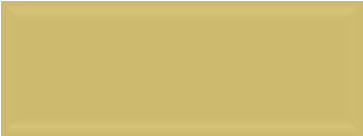 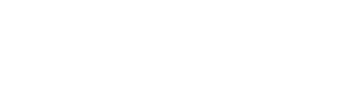 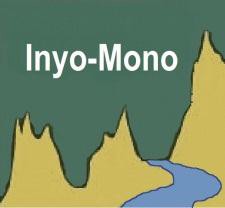 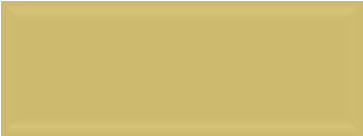 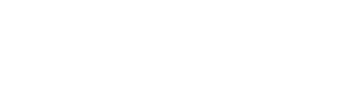 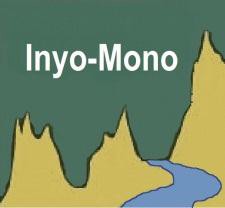 Regional Water Management Group Regular MeetingWednesday, June 22, 20169:30 am – 12:30 pmTown of Mammoth Lakes Town Council Chambers (Suite Z)437 Old Mammoth Rd., Mammoth Lakes, CACall-in option:   866-210-1669passcode:  6194641#Please RSVP for the Inyo-Mono RWMG meeting by emailing Holly Alpert (holly@inyo-monowater.org) by Friday, June 17, 2016, 5:00 pm.  For this meeting only, all RWMG Members attending the meeting must post this meeting agenda at your call-in location by 9:00 am on Sunday, June 19, 2016.  You must also email the address of your call-in location to Holly (holly@inyo-monowater.org) by 9:00 am on Sunday, June 19, 2016.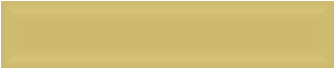 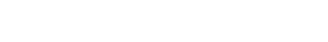 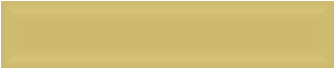 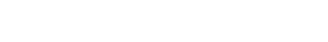 Call-in locations:1.  Inyo County Water Department 135 South Jackson St. 	Independence, CA2.  Bruce Woodworth Residence824 Burcham Flat Rd.Coleville, CA  3.  Bishop City Hall377 West Line StBishop, CA4.  Eastern Sierra Community Services District301 West Line StSuite DBishop, CA5.  Big Pine Tribe Environmental Office820 Watson St.Big Pine, CA6.  Lone Pine Paiute-Shoshone Environmental Office1101 E-Sha LnLone Pine, CAIf you require special accommodations to participate in this meeting in person or by phone, please contact Holly Alpert (holly@inyo-monowater.org) no less than 72 hours prior to the meeting.RWMG Meeting ProcessThe public will be offered the opportunity to comment on each agenda item prior to any action on the item by the membership. The public will also be offered the opportunity to address the membership on any matter pertaining to IRWMP business.  Agenda items indicated as "Action" require that members undertake activities subsequent to the meeting.  Agenda items indicated as "Decision" are items where the membership will make a decision on the item at the meeting. This agenda can also be viewed in the Calendar section of www.inyo-monowater.org.All decisions of the RWMG are made by consensus as defined in Article I of the Inyo-Mono Regional Water Management Group Planning and Implementation Memorandum of Understanding (MOU). After a motion is made by a Member, there is opportunity for discussion, and then RWMG Members are asked to vote.  Members may approve a decision (thumbs up), vote that they can live with a decision while not completely approving of it (thumbs sideways), or disapprove of a decision which withholds consensus (thumbs down).  A Member may also abstain from voting, which will be interpreted as no opposition to the action.  If there are no Members voting thumbs down, the decision is passed by consensus.  The decision is then recorded in the meeting notes.AGENDA – May 25, 2016Welcome and IntroductionsLeroy calls the meeting to order at 9:29 am RSVPs (19 signatories [in italics] needed)Yes Lisa Cutting, Mono Lake CommitteeHolly Alpert, Inyo-Mono IRWM Program Office, Amargosa ConservancyMark Drew, CalTrout, IRWM Program OfficeMalcolm Clark, Sierra Club Range of Light GroupSam Merk, Eastern Kern County RCDJamie Robertson, Town of Mammoth LakesLeroy Corlett, Indian Wells Valley Water District, Indian Wells Valley Cooperative Groundwater Management GroupKen Lloyd, Eastern Sierra CSDRon Stone, Eastern Sierra CSDBob Harrington, Inyo County Water DepartmentNick Criss, Mono CountyLinda Monreal, Birchim CSDDonna Thomas, Desert Mountain RC&DBob Robinson, Desert Mountain RC&DEarl Wilson, member of the publicYes – via phoneBruce Woodworth, Mono County RCD, WRAMP FoundationDave Grah, City of BishopJennifer Krafcheck and Anita Johnson, Eastern Sierra CSDAlan Bacock, Big Pine Paiute Tribe, Owens Valley CommitteeMel Joseph, Lone Pine Paiute-Shoshone ReservationKari Hunter, Desert Mountain RC&DMelanie Richards, Desert Mountain RC&DBrian Adkins, Bishop Paiute TribeBrent Calloway, Inyo/Mono Agriculture CommissionPublic CommentCheck from Mono Lake Committee is being correctedBridgeport PUD has contributed $300; Holly will send check to BruceQuick Decision ItemsDECISION ITEM:  Approve April 27, 2016, Meeting SummaryMalcolm moves to approve.  Leroy seconds.  All approved.Program Office PersonnelMark transitioning outAs of the end of May, the last Planning Grant was complete.  Mark and CalTrout will be stepping back as the lead of the IRWM Program.  CalTrout will remain a Member of the Group, and Mark will remain involved in water policy in rural headwaters regions.Group thanks Mark for all of his contribution and work.  Bob hopes he maintains continued involvement through his CalTrout membership in the Group.  Holly would assume the Program Director role as of July 1.Mark has gone to the Mono County Board of Supervisors, and they have asked that Holly go directly to the board.  She will also go to Inyo County and talk with Kern County Supervisor if she can.  Leroy asks that she let the Group know the dates of those meetings.  Holly assumes Director roleDECISION ITEM:  Approve Holly Alpert as Inyo-Mono IRWM Program Director, effective July 1, 2016Ken Lloyd moves to appoint Holly as Director.  Bob seconded.  All approved.Lisa Cutting as notetakerLisa has offered to help with taking notes at meetings through the end of 2016 and be paid out of the ECWA monies.  Lisa is with Mono Lake Committee.  Effective as of end of June 2016Administrative Committee vacancyLinda Wimberly no longer at Bridgeport Indian Colony; need to appoint replacement for 2016-2017 termDecision made at the previous meeting to keep Leroy as Chair and Bob as Vice-ChairLooking for interested parties to serve on Admin. Committee through the end of 2017DECISION ITEM:  Approve new Admin. Committee member for 2016-2017 termBob moves to appoint Ken Lloyd of the Eastern Sierra Community Services District.  Jamie seconds.  No discussion.  All approve.Current Administrative Committee Members:Leroy Corlett (Chair), Indian Wells Valley Water DistrictBob Harrington (Vice-Chair), Inyo County Water DepartmentLisa Cutting, Mono Lake CommitteeMalcolm Clark, Sierra Club Range of Light GroupDave Grah, City of BishopKen Lloyd, Eastern Sierra Community Services DistrictRound 2 Planning Grant wrap-upSummary presentation of accomplishmentsHolly will post the presentation on the website and link it here:  http://inyo-monowater.org/planning/ (look under Grant Deliverables of Planning Grant 2)Financial reportPart of the presentation; will be giving up around $10,000Next & final stepsMark, Rick, and Holly are working on the final wrap-up tasks, and then Holly will be doing the last invoicing and final reportingProp. 1 DAC Involvement (DACI) GrantUpdate on work with Lahontan region IRWM groups, CRWAInitial round is for disadvantaged community involvement and engagementArrangement with other Lahontan IRWM regions for Prop. 1 moneyWe will receive about $3.69 million through Prop. 1Inyo-Mono program will spearhead a funding area-wide proposal for DACI round as well as serve as the project leadEach IRWM region is contributing $4000 to support proposal coordination costsInyo-Mono project proposal cost is coming out of ECWA moneyMay 20 DAC workshopOrganized a one-day workshop in South Lake Tahoe for IRWM groups in the Sierra to provide information on DAC engagement activities and then discussing coordinated proposalsFollow-up workshop to take place in August focused on proposal development, but it will be directed towards Draft work planHolly described the DACI proposal process and explained that we are waiting for the final Prop. 1 Guidelines and DACI RFP to be released from DWRHolly has been working with the other Lahontan funding area IRWM regions to get their early work plan ideasHolly reviewed the major categories of work that the Inyo-Mono proposal will likely target (DAC involvement, DAC assistance, coordination with regions outside Inyo-Mono)She will try to get a DAC advisory group going to help with the proposal and provide advice and guidance throughout the project; if anyone is interested, contact HollyBob’s suggestion regarding DAC involvement in SGMA is to think about community-based needs vs. basin-wide needsNext stepsHolly will continue working on the Inyo-Mono proposal as well as with the other IRWM regionsWhen the proposal is submitted is partly dependent on when the final documents are released by DWR, but likely sometime in July or AugustRound 1 Prop. 84 Implementation Grant Update (Central Sierra RC&D)Holly learned recently from Valerie that a (hopefully) final amendment has been executed to provide extra time for the SCADA project and then for the final grant administrationHolly thought this amendment would take the grant out through September 30, 2016The last update anyone had on the SCADA project was soon after the January RWMG meetingAction Item:  Bob will follow up on SCADA with Inyo CountyAction Item:  Leroy will call Valerie for an update on the amendment and grant administration2015 Prop. 84 Implementation Grant Update (Desert Mountain RC&D)Update from KariDraft grant agreement sent back to Desert Mountain and project proponents for reviewSome alterations made and sent back to DWR; can take up to six weeks for them to review and finalizedDWR has prioritized regions that have significant DAC projectsThey are working to execute agreements with all the projects tooThere will be another project manager meeting soonSome discussion between Paula Welch and Kari about permitsThere will be meetings with project managers every 4-6 weeksAs soon as grant agreement approved by DWR, project work can beginLooking ahead to next 6 monthsWork in June and JulyThis topic was largely covered in other parts of the meetingHolly reiterated that, although operations may be reduced, she will continue to be available and Members and stakeholders should feel free to contact her as neededFurther fundraisingAction item:  Mark will include a list of which organizations have contributed how much in the finance plan and when they became MembersAnnouncements, process checkIWV has formed a GSA in concept and is out for approval and expected to be signed by end of July.  They will then start working on the Groundwater Sustainability Plan.  $250,000 from DWR will go towards supporting the GSP, including technical studies.  The GSA will be a Joint Powers Authority.  Owens Valley is the other medium-priority groundwater basin.  DWR is offering facilitation services.  The facilitator is working on a situation assessment by interviewing stakeholders.  She will come up with recommendations for how to go about forming a sustainability agency.  It’s complicated because of the various parts of the basin, DWP, Tri-Valley, tribes, City of Bishop, etc. Possible involvement for RWMG:  help Tri-Valley get capacity to participate in SGMATrans-boundary groundwater issues between Nevada and California (Fish Lake Valley)Review of action items, decision items, and recommendations from today’s meetingNext RWMG meeting:  ?? (as needed)AdjournLeroy adjourns meeting at 11:52 am